NITKO NIJE OTOK…No man is an island, entire of itself;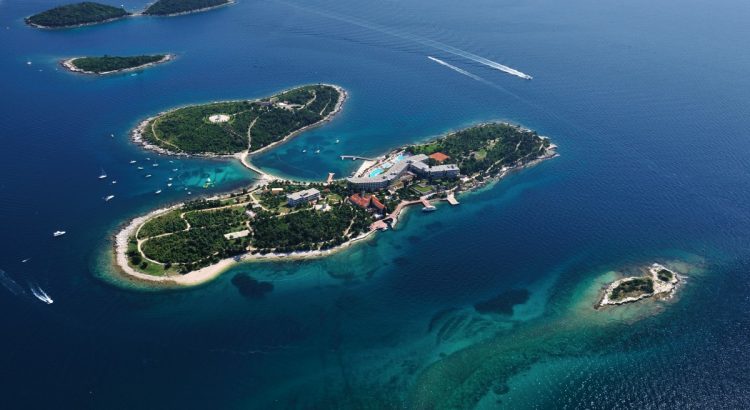 every man is a piece of the continent, a part of the main.If a clod be washed away by the sea, Europe is the less,as well as if a promontory were, as well as if a manor of thy friend's or of thine own were.Any man's death diminishes me because I am involved in mankind;and therefore never send to know for whom the bell tolls; it tolls for thee.John DonneNijedan čovjek nije otok, sasvim sam za sebe; 
svaki je čovjek dio kontinenta, dio zemlje, 
ako more odnese grudu zemlje, 
Europe je manje, kao da je odnijelo nekakav rt, 
posjed tvog prijatelja ili tvoj vlastiti;
smrt svakog čovjeka smanjuje mene jer sam obuhvaćen u čovječanstvu;
i zato nikad ne pitaj kome zvono zvoni; tebi zvoni.John Donnehttps://www.youtube.com/watch?v=GHP7cvpnvNg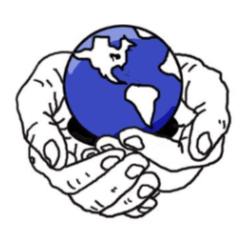 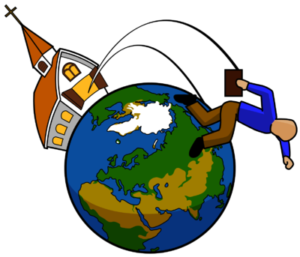 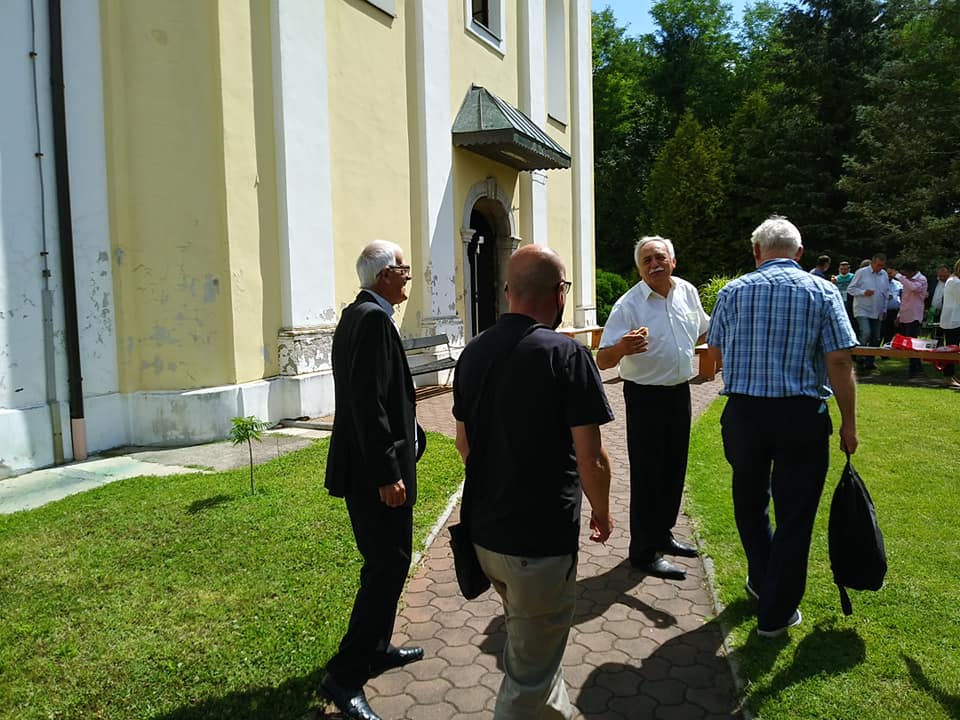 Ljudi žive u zajednici. Nitko nije, niti bi smio biti sam – povezani smo na različite načine. I sam Bog je u Bibliji rekao da nije dobro da čovjek bude sam. Svaki od nas ima svoju obitelj u koju je ušao rođenjem. Obitelj se brinula i brine se za nas. Kako smo odrastali tako smo upoznavali svoju rodbinu, susjede.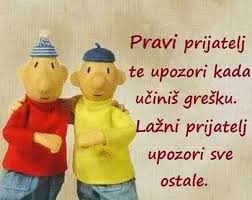 Kada smo krenuli u školu upoznali smo druge ljude, drugu djecu, stekli prijatelje s kojima se družimo, igramo, izmjenjujemo svoje tajne…. I puno toga…Nakon nekoga vremena tvoji roditelji odnijeli su te u crkvu i tamo ste kršteni. Sada ste ušli u novu zajednicu koja je veća nego obitelj. Ta zajednica zove se župa.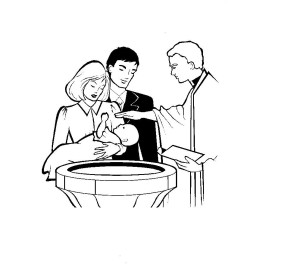 Uz roditelje tamo su bili i predstavnici župe; župnik i krsni kumovi…Onda ste krenuli u školu….novi prijatelji, znanci, sve novo.Kad odrastete naći ćete se na….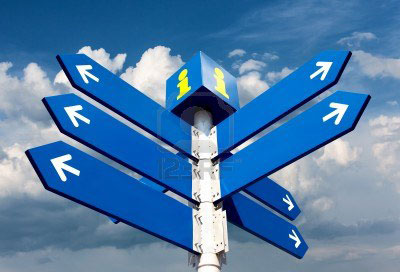 Svuda ćete biti okruženi drugim ljudima, jer čovjek je DRUŠTVENO BIĆE…NITKO NIJE OTOK SAM NA SVIJETU TOM…I NA KRAJU  Tko se zauzima za druge, riskira, da bude odbačen. Tko se oslanja na drugeRiskira, da bude izigran. Tko se povjerava drugima, riskira, da bude izdan. Tko pomaže drugima, riskira, da doživi nezahvalnost. Tko ljubi, riskira, da bude ostavljen. A tko ništa ne riskira…https://www.youtube.com/watch?v=fbdVMHLA0OE